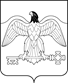 АДМИНИСТРАЦИЯ КАРАБАШСКОГО ГОРОДСКОГО ОКРУГАЧЕЛЯБИНСКОЙ ОБЛАСТИПОСТАНОВЛЕНИЕот _ 28.09.2017___ № _763                   г. Карабаш	   Об утверждении документации по проекту планировки и межеваниятерритории по объекту «Строительствоканализационно - насосной станции(КНС) и участка коллектора до точкиврезки в районе КНС 4» в  г. КарабашеЧелябинской области     В целях установления границ земельных участков, предназначенных для строительства линейных объектов, руководствуясь ст. 42, 45, 46 Градостроительного кодекса Российской Федерации, Федеральным законом                     от 06.10.2003г. №131-ФЗ  «Об общих принципах организации местного самоуправления в Российской Федерации» и Уставом Карабашского городского округа,       ПОСТАНОВЛЯЮ:     1. Утвердить документацию по проекту планировки и проекту межевания территории для строительства и размещения линейного объекта: «Строительство канализационно-насосной станции (КНС) и участка коллектора до точки врезки  в районе КНС 4» в г. Карабаше Челябинской области.     2. Отделу организационно-контрольной работы администрации Карабашского городского округа (Бачурина Н.А.) опубликовать настоящее постановление в газете «Карабашский рабочий» и разместить на официальном сайте администрации Карабашского городского округа http:www.karabash-go.ru.     3. Контроль исполнения настоящего постановления возложить на заместителя главы Карабашского городского округа по городскому хозяйству Кроткову О.Н.Глава Карабашскогогородского округа                                                        О.Г. Буданов